Welcome to Hedgehogs Classroom!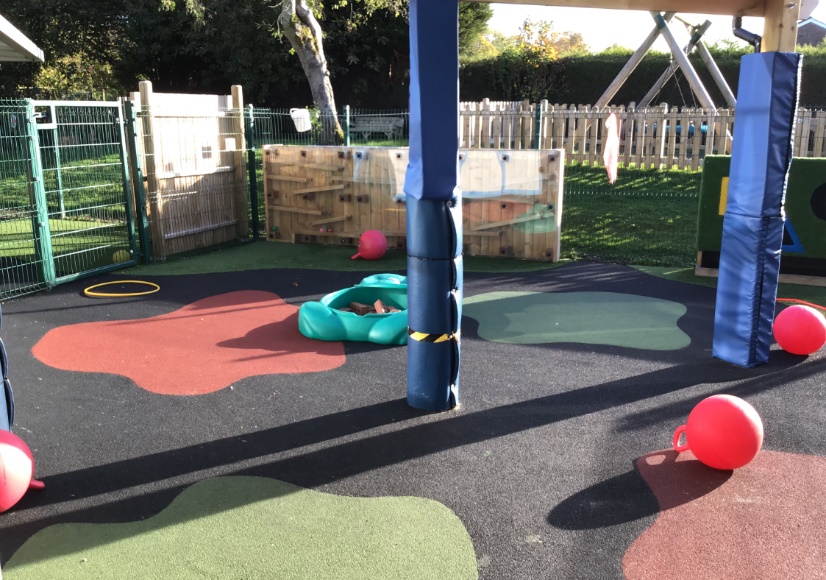 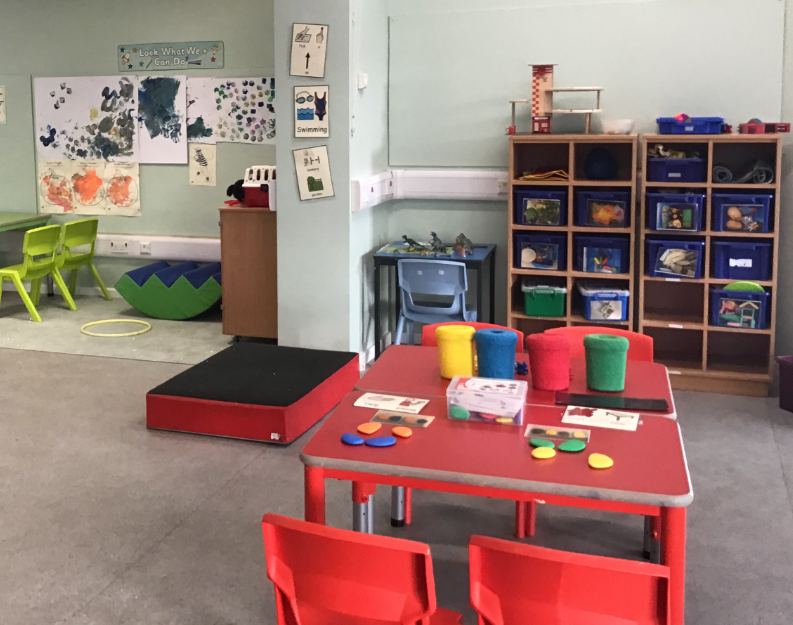 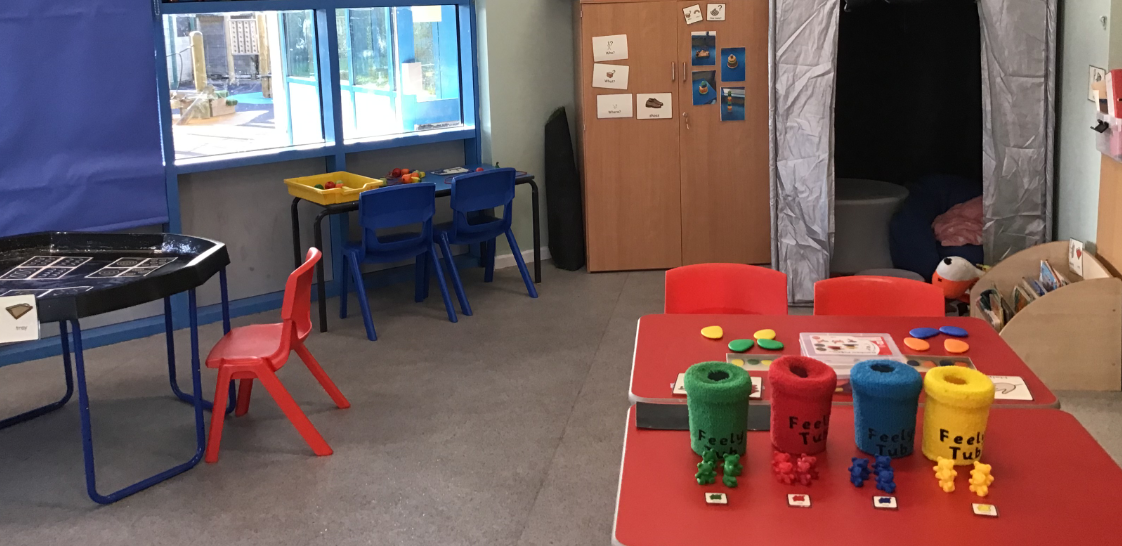 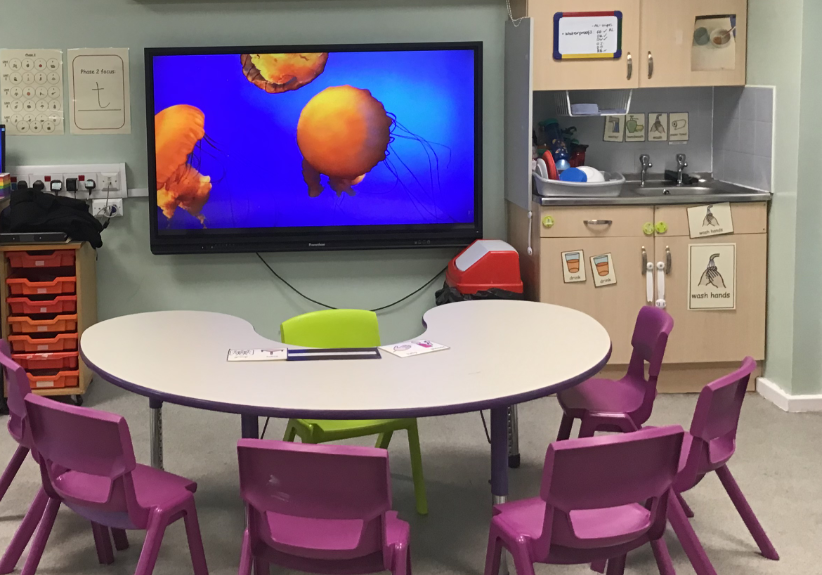 We have many learning areas including our group table, mark making table, work stations, choice areas and 1:1 activity tables.We also have a reading area, a cosy den, and a sensory diet area within our classroom. We share our playground with Butterflies class too 